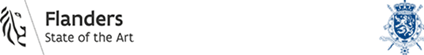 MEGHÍVÓA Belga Nagykövetségen működő Flanders Investment & Trade budapesti irodája tisztelettel meghívja Önt az alábbi eseményre:FLAMAND – MAGYAR ÜZLETI TALÁLKOZÓ2016 szeptember 14. (szerda) A mellékelt flamand vállalatok várják az érdekelt magyar cégek, és szervezetek jelentkezését, és örömmel tekintenek a személyes találkozás elé.Időpont:     szeptember 14. (szerda) a visszaigazolásban jelzett időpontban (09.00 – 15.00 között)Színhely:    City Center irodaház                   1051 Budapest, Bajcsy-Zsilinszky út 12. Fszt.		      CORNER RendezvényteremA rendezvényen flamand vállalatok keresnek új partnereket Magyarországon. A kétoldalú üzleti találkozókon lehetőség lesz egymás megismerésére és a további kapcsolatok megalapozására. Szívélyes üdvözlettelDr. Nagy Béla tanácsos, irodavezető